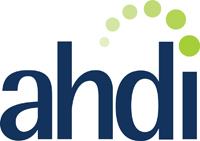 RHDS Approval Request for Continuing Education CreditAssociation for Healthcare Documentation Integrity4120 Dale Road, Suite J-8 #233, Modesto, CA  95356		800-982-2182, 209-527-9620Submit form to: credentialing@ahdionline.orgFILL OUT FORM COMPLETELY: 	All applicable fields must be filled out even if attaching supplemental documentation.SUBMIT BY EMAIL ONLY:	Forms submitted via fax or postal mail will NOT be reviewed.This is an electronic form. Use your “tab” key or mouse to move from field to field. Use “X” to mark box choices.Name:       Number of CECs Requested:       Full Address:       Requested CEC Category: Clinical Medicine (CM) Medicolegal (ML) Professional Development (PD) Technology & Tools (TT) Complementary Medicine (CoM)Please be advised that category requested may not ultimately be the category approved by AHDI.Email:       Requested CEC Category: Clinical Medicine (CM) Medicolegal (ML) Professional Development (PD) Technology & Tools (TT) Complementary Medicine (CoM)Please be advised that category requested may not ultimately be the category approved by AHDI.Note:This form is for submission by RHDS individuals only. Providers looking for CEC preapproval must refer to the CEC Preapproval Program guidelines and form.Requested CEC Category: Clinical Medicine (CM) Medicolegal (ML) Professional Development (PD) Technology & Tools (TT) Complementary Medicine (CoM)Please be advised that category requested may not ultimately be the category approved by AHDI.CONTENT TITLE (ie, session, article, book, or course):       CONTENT TITLE (ie, session, article, book, or course):       CONTENT DESCRIPTION – Please provide enough content detail to justify level I or level II assignment. Provide 3 to 5 learning objectives. CONTENT DESCRIPTION – Please provide enough content detail to justify level I or level II assignment. Provide 3 to 5 learning objectives. NAME OF SPEAKER/AUTHOR:        NAME OF SPEAKER/AUTHOR:        SUMMARY OF SPEAKER/AUTHOR QUALIFICATIONS:       SUMMARY OF SPEAKER/AUTHOR QUALIFICATIONS:       Are you the author/presenter/teacher for this event or course?   Yes   No  If “yes,” have you submitted this content in a previous cycle? *    Yes    No  * Please note that you can only earn credit for authoring or presenting credit-worthy content one time no matter how many times you teach the session or course over your lifetime. AHDI reserves the right to audit past cycles to determine duplication of submitted content. Are you the author/presenter/teacher for this event or course?   Yes   No  If “yes,” have you submitted this content in a previous cycle? *    Yes    No  * Please note that you can only earn credit for authoring or presenting credit-worthy content one time no matter how many times you teach the session or course over your lifetime. AHDI reserves the right to audit past cycles to determine duplication of submitted content. Date of Activity:       Duration of activity:        hoursAHDI use onlyAHDI use onlyMeets level I criteria?   Yes      NoCECs Assigned:        Approved                 Not ApprovedComments:       Reviewed by:             Date of Review:       Comments:       